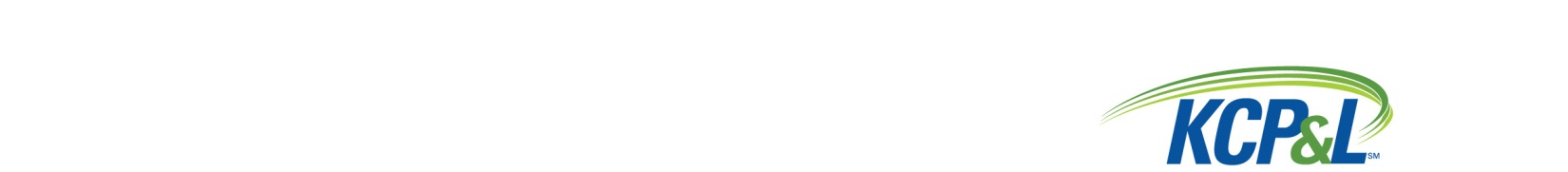 Regulatory Analyst – Sr/Lead (110177)Salary Range:  	Sr. Regulatory Analyst – Low $60’s to Low $90’s (Depending on Qualifications)			Lead Regulatory Analyst – High $70’s to Mid $110’s (Depending on Qualifications)Benefits:	We offer a competitive salary and full range of company-paid benefits under our "Flexible Benefits program, wherein you annually tailor your benefits package to your needs.  KCP&L, a wholly owned subsidiary of Great Plains Energy Incorporated, is a leading regulated provider of energy-related products and services for homes, businesses, industries, and municipalities in the Kansas City metropolitan area and surrounding region.Education & Experience:Regulatory Analyst - Senior 
*  Requires a degree at least as advanced as a Bachelor's degree in a business-related field, engineering, economics, quantitative analysis, or science. Advanced degree preferred.  Professional certification (i.e. CPA, PE, etc.) is preferred.  
*  A minimum of 4 years of experience in the regulated utility industry is preferred. 
*  Knowledge of electric utility systems, accounting statements and financial concepts as used in a regulated electric utility environment is preferred. 

Regulatory Analyst - Lead 
Requires a degree at least as advanced as a Bachelor's degree in a business-related field, engineering, economics, quantitative analysis, or science. Advanced degree preferred.  Professional certification (i.e. CPA, PE, etc.) is preferred.  A minimum of 6 years of experience in the regulated utility industry is preferred.  knowledge of electric utility systems, accounting statements and financial concepts as used in a regulated electric utility environment is preferred.
We offer a competitive salary and full range of company-paid benefits under our "Flexible Benefits" program, wherein you annually tailor your benefits package to your needs.   In order to be considered for this position, you must complete an online application at www.KCPL.com and submit your resume in the designated application field. APPLY ONLINE FOR JOB:    110177Please email us detailing any problems you may encounter with the online application form. Applications and resumes sent through this email address will not be accepted. WE ARE AN EOE/MINORITIES/FEMALES/VET/DISABLED employer and are committed to workforce diversity.Special Background, Experience:Regulatory Analyst - Sr. 
*  Must possess strong communications skills, capable of: 
-  listening to gather and synthesize information; 
-  speaking in a clear and concise manner to convey information often technical in nature; 
-  preparing written material that provides study results, reports, memos, testimony and documentation of subjects often technical in nature. 
*On moderately complex issues, capable of: 
-  researching issues using multiple sources of data and appropriate technical tools available; 
-  analyzing and synthesizing data gathered; 
-  transforming data gathered into information that can be used to facilitate decision making; 
-  drawing appropriate conclusions based on information and; 
-  making sound recommendations that consider the proper balance among the various interests of internal operations, customers, regulators, shareholders, and competitors that may be impacted by the recommendation. 
*  Areas of proficiency include some or all of the following: 
-  Wholesale markets, cost of service, regional transmission organizations, and federal regulation 
-  Regulated utility operation, construction, or maintenance 
-  Retail cost of service, rate design, and state (KS & MO) regulation 
-  Load Research and the management of interval data 
-  Rates administration including rules & regulations 
-  Regulated utility accounting as well as general accounting 
-  Utility billing and Commission generated customer complaint resolution 
-  Development, implementation, or maintenance of regulatory systems 
*  Possesses a high degree of work initiative and project leadership ability. 
*  Must be proficient in the use of Microsoft Office applications and demonstrate the ability to learn other software products as necessary. 

Regulatory Analyst - Lead 
*  Must possess strong communications skills, capable of: 
-   listening to gather and synthesize information; 
-  speaking in a clear and concise manner to convey information often technical in nature; 
-  preparing written material that provides study results, reports, memos, testimony and documentation of subjects often technical in nature. 
*  On all but the most complex issues, capable of: 
-   researching issues using multiple sources of data and appropriate technical tools available; 
-  analyzing and synthesizing data gathered; 
-  transforming data gathered into information that can be used to facilitate decision making; 
-  drawing appropriate conclusions based on information and; 
-  making sound recommendations that consider the proper balance among the various interests of internal operations, customers, regulators, shareholders, and competitors that may be impacted by the recommendation. 
*  Areas of proficiency include some or all of the following: 
-  Wholesale markets, cost of service, regional transmission organizations, and federal regulation 
-  Regulated utility operation, construction, or maintenance 
-  Retail cost of service, rate design, and state (KS & MO) regulation 
-  Load Research and the management of interval data 
-  Rates administration including rules & regulations 
-  Regulated utility accounting as well as general accounting 
-  Utility billing and Commission generated customer complaint resolution 
-  Development, implementation, or maintenance of regulatory systems 
*Possesses a high degree of work initiative and project leadership ability. 
*  Must be proficient in the use of Microsoft Office applications and demonstrate the ability to learn other software products as necessaryBrief Description of Duties:Regulatory Analyst - Sr. 
Responsible for contributing to multiple regulatory projects through all phases in a timely, cost effective and efficient manner through collaboration with various departments within KCPL.  Projects assigned vary greatly in size and complexity.  Some project leadership may be required. 

Required to keep abreast of regulatory trends and maintain a working knowledge of the electric utility industry.  Identifies and maintains a broad knowledge of the issues of importance to the Company; assimilate and evaluate complex information from a variety of sources and recommend strategy, solutions, or actions based on the analysis of the information and extensive knowledge of technical and business principles and practices. 

Provide guidance to Company personnel concerning regulatory matters.  Makes appropriate recommendations for changes/additions/deletions to existing rates, rules, and regulations or other regulatory matters. Support KCPL regulatory initiatives through information gathering and analysis, leading to appropriate recommendations. 

Develop internal and external working relationships; communicates Company position on issues and serves as liaison with Commission staffs.  Ensures timely processing of information to meet regulatory requirements and minimize any negative impact on the Company; identifies priority issues; influences behavior to protect the best interests of Company’s customers and stakeholders and enhances corporate image. 

Regulatory Anlayst - Lead 
Responsible for contributing to multiple regulatory projects through all phases in a timely, cost effective and efficient manner through collaboration with various departments within KCPL.  Projects assigned vary greatly in size and complexity.  Some project leadership may be required. 

Required to keep abreast of regulatory trends and maintain a working knowledge of the electric utility industry.  Identifies and maintains a broad knowledge of the issues of importance to the Company; assimilate and evaluate complex information from a variety of sources and recommend strategy, solutions, or actions based on the analysis of the information and extensive knowledge of technical and business principles and practices. 

Provide guidance to Company personnel concerning regulatory matters.  Makes appropriate recommendations for changes/additions/deletions to existing rates, rules, and regulations or other regulatory matters. Support KCPL regulatory initiatives through information gathering and analysis, leading to appropriate recommendations. 

Develop internal and external working relationships; communicates Company position on issues and serves as liaison with Commission staffs.  Ensures timely processing of information to meet regulatory requirements and minimize any negative impact on the Company; identifies priority issues; influences behavior to protect the best interests of Company’s customers and stakeholders and enhances corporate image.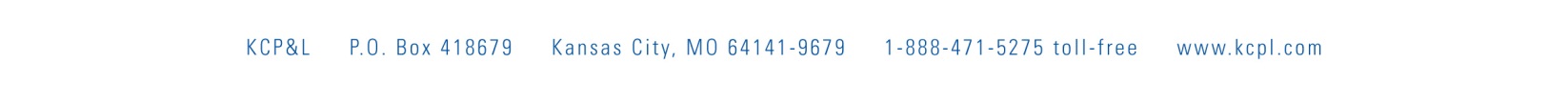 